第十六屆台灣數位學習發展研討會(TWELF2021)論文格式說明Paper Format for TWELF2021  第一作者姓名第一作者單位 first_author@first.author.affiliation 第二作者姓名第二作者單位 second_author@second.author.affiliation 第三作者姓名，第四作者姓名第三、四作者單位 {author3, author4}@{author3.affiliation, author4.affiliation} 【摘要】 本文將說明 TWELF2021 研討會的定稿排版格式。本研討會將提供論文摘要集與全文光碟(非正式出版，不編頁碼)。已由本研討會評審接受的論文，煩請務必依照本格式進行編排。若無法依規定進行排版者將不予刊登。中文論文摘要應寫在此處。摘要本身應為單一段落，並無分段。所有數字（句子之起首字除外）應用半型阿拉伯數字。整段摘要（包括標點符號）以 250 字為限。此外，在摘要之後加上最多 5 個關鍵詞。 【關鍵詞】 關鍵詞 1、關鍵詞 2、關鍵詞 3、關鍵詞 4、關鍵詞 5 Abstract: This document provides a template for TWELF2021 paper submission. The English abstract of your paper should appear here. The abstract itself should be a single paragraph and is typed in block format, that is, without paragraph indentation. Type all numbers–except those that begin a sentence–as Arabic numerals. The total length of the abstract should not exceed 150 words. In addition, include at most 5 keywords of your paper immediately after the abstract. Keywords: keyword one, keyword two, keyword three, keyword four, keyword five 1.前言 本文將說明第十六屆台灣數位學習發展研討會的論文稿件格式，此格式適用於長篇論文、短篇論文以及海報論文。作者煩請務必依照由大會議程委員會提供的格式編排論文稿件。請使用此範本(即 TWELF2021_template.doc)編排繁體中文論文。當使用範本時，請在文字處理器（即微軟™ Word）內選擇“檔案＞另存新檔”及以一個新的檔案名稱存檔，然後以有關內容取代各標題及正文。若以下文字說明與此範文格式不合，請以範文為主。 2.編排論文 作者應先使用微軟™ Word 編排論文稿件。大會接受PDF 格式的檔案。 請選用 A4 格式紙張（21 × 29.7 公分[8.27 × 11.7 英吋]）或信纸(21.59×27.9 公分[8.5 x 11 英吋])格式纸張。文章版面邊距上下及左右均為 2.54 公分（1 英吋）。所有內容，包括正文、圖像及表格等必須置於版面邊界以內。每頁行數須設定為 42 行。每頁須包含頁首，頁首內含本研討會標題（TWELF2021）。作者請勿自行編輯頁首頁尾。頁碼將由論文集編輯統一設定。 3.論文標題 中英文論文標題皆必備，須置於首頁頂端中央。中文標題字型為標楷體、16 點、粗體，雙倍行距。英文標題置於中文標題之後一行。英文標題字型為 Times New Romans、 16 點、粗體，雙倍行距。英文標題中的名詞、代名詞、動詞、形容詞及副詞等之起首字母均須用大楷；唯冠詞、連接詞及介詞等之起首字母除外，除非該字詞乃英文標題的起首。如標題(中英文亦然)長於一行，每行之間以雙行距分隔。請於英文標題後插入一正文空白行。 4.作者及作者單位 作者姓名及作者單位須置於英文標題一空白行之後。字型為標楷體、12 點，置中及單倍行距。先鍵入作者的姓名，然後開新行再鍵入其單位，再開新行及鍵入其電郵地址。請於作者電郵地址後插入一空白行。 如論文有多於一位作者及來自不同單位，請將第二名作者的姓名及單位置於首名作者的資料(包括姓名、單位及電郵地址)以後。不同的作者資料之間以一正文空白行分隔。 如有多於一位作者及來自相同單位，將作者姓名置於同一行，然後在下一行鍵入作者的共同單位。相關作者的電郵地址應以{author1, author2}@institution 的方式表示。 5.摘要及關鍵詞 中英文摘要皆必備。 在作者資料及一空白行以後，以標楷體、12 點、粗體靠左鍵入【摘要】以作中文摘要標題。在中文摘要標題以後鍵入一空格，然後以標楷體、12 點鍵入中文摘要的內容。整段中文摘要（包括標點符號）以 250 字為限及不分段。在摘要以後起一新行，以標楷體、12 點、粗體靠左鍵入【關鍵詞】以作中文關鍵詞標題。在關鍵詞標題以後鍵入一空格，然後以標楷體、12 點鍵入最多 5 個中文關鍵詞。關鍵詞之間以頓號分隔。 在中文關鍵詞後插入一正文空白行，在空白行以後，以 Times New Romans、12 點、粗體、斜體靠左鍵入 Abstract:以作英文摘要標題。在英文摘要標題以後鍵入一空格，然後以 Times New Romans、12 點、斜體鍵入英文摘要的內容。英文摘要（包括標點符號）以 150 字為限及不分段。在英文摘要以後起一新行，以標楷體、12 點、粗體靠左鍵入 Times New Romans、12 點、粗體、斜體靠左鍵入 Keywords:以作英文關鍵詞標題。在英文關鍵詞標題以後鍵入一空格，然後以 Times New Romans、12 點鍵入最多 5 個英文關鍵詞。關鍵詞之間以 comma(逗號)分隔。在英文關鍵詞後插入一正文空白行。 6.正文及引文 正文為標楷體、12 點、單行行距。每段首行皆自左內縮 0.63 公分(0.25 英吋)。其餘行靠左開始。所有正文皆左右切齊。段與段之間勿加入空白行。 引文格式視乎該引文的字數。內容少於 40 字的引文可直接在句子中引用。該引文「應合併在有關句子當中並以引號括起來」。至於 40 字或以上的引文，請根據以下指示：將 40 字或以上的引文以一單行行距的段落顯示，不用加上引號。每行均自左內縮0.63 公分(0.25 英吋)，靠左對齊。首段之首行不用內縮。 如該引文多於一段，第二段及以後段落的首行自左內縮 1.26 公分(0.5 英吋)。在整段引文的結尾標點後加上引用資料出處。(American Psychological Association, 2001, p.292) 在引文以後，將段落中其餘內容(如適用)如常以一般內文格式鍵入。詳細情形可參考美國心理學會(American Psychological Association,簡稱 APA)所出版的手冊(單元5.13)。 7.第一層標題第一層標題，例如「1.前言」使用標楷體、14 點、粗體，雙行行距及靠左。在標題編號數字後加一點(.)。 7.1.第二層標題第二層標題使用標楷體、12 點、粗體、斜體，雙行行距及靠左。在每一標題編號數字後加一點(.)，例如「7.1.」。 7.1.1.第三層標題及以後 應避免使用類似這段落的次次小節。如無可避免，使用標楷體、12 點、粗體、斜體，單行行距及靠左鍵入第三層標題。在標題後鍵入一空格，然後鍵入該次次小節的內容。 次次小節的第一段可使用「第三層標題以後文字」樣式(其格式跟正文相同)，而其餘段落則使用正文格式。第四層或以上的標題的格式跟第三層標題相同。 8.圖像與表格 稿件可以含有圖像與表格。圖像檔案格式須為微軟™ Word 所支援。建議使用通用圖像檔案格式例如.gif 及.jpg。而表格則可以是任何在文字處理器內提供的款式。圖像及表格說明應用標楷體、12 點及置中。圖像及表格須分開編號。將圖像說明置於圖像之下，將表格說明置於表格之上。請參考下列圖 1 為例。 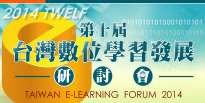 圖 1、圖像實例9.附註 附註須依其在文中出現的次序編號。在論文中用上標阿拉伯數字標示附註 1。切勿使用文字處理器內的插入註腳功能 2。在論文的最後一節之後，以第一層標題樣式鍵入附註(標楷體、14 點、粗體)以作附註標題，不用加上標題編號。將所有附註內容置於附註標題之下。每項附註的首行自左內縮 0.63 公分(0.25 英吋)，及依照該等附註於文中出現的次序排列。附註內容使用正文樣式。 10.引用文獻 在文中如有引用資料，須在有關內容旁註明並在參考文獻欄列出該文獻或書目資料。參考文獻置於全文最尾部份。以第一層標題樣式鍵入參考文獻(標楷體、14 點、粗體)以作參考文獻標題，不用加上標題編號。將所有文獻或書目資料置於附註標題之下。文獻之陳列順序先中文後外文。中文文獻或書目應按第一作者或編者姓氏筆劃（如為機構亦同）排列，英文則依第一作者或編者姓氏之字母次序排列。請以 APA 的文獻資料引用格式列出文獻或書目資料(American Psychological Association, 2001)。例如(作者甲, 1996)、(作者乙、作者丙, 1997)、(Alpha, 1996)及(Beta & Gamma, 1997)等為書目。(作者丁、作者戊和作者己, 1998)及(Delta, Epsilon, & Zeta, 1999)為期刊文章。(Theta & Kappa, 2001)則為網上文章。作者庚等人(2006)及(Sigma, 2000)為研討會文章。 附註 1使用「附註編號」樣式鍵入上標附註編號。 2如使用了文字處理器內的插入註腳功能，當大會為會刊進行排版時，該等註腳很可能不會按照預期方式編排。 參考文獻 (本說明如有不夠詳盡之處，請依 APA 格式撰寫及引用) 如中英文參考資料均有，中文在前，英文在後。  中文資料之排列以作者姓名筆畫順序為主，英文則按作者姓氏字母之先後順序為準。 作者甲（1996）。書名。出版地(城市)：出版商。作者乙、作者丙（1997）。書名：副題。出版地(城市)：出版商。作者丁、作者戊、作者己（1998）。文章題目。期刊名稱，期別(卷別)，首頁數-尾頁數。 作者庚、作者辛、作者壬、作者癸（2006 年，5 月）。論文文章題目。論文發表於第 X 屆 XXXXXX 研討會。發表地點，國家。 Alpha, A. (1996). Title of book. City: Publisher. Beta, B., & Gamma, G. (1997). Title of book: Subtitle of book. City, ST: Publisher. Delta, D., Epsilon, E., & Zeta, Z. (1999). Title of article. Title of Journal: Subtitle of Journal, volume number(issue number), first page-last page. Sigma, S. A. (2000, April). Paper title. Paper presented at the Meeting Title, Place, Country. Publication manual of the American Psychological Association (5th ed.). (2001). Washington, DC: American Psychological Association. Theta, T. C., & Kappa, K. (2001). Article title [Electronic version]. Title of Journal, volume number, first page-last page. Retrieved October 13, 2001, from http://xxxxxxxxxxxxxxxx 